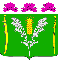 АДМИНИСТРАЦИЯСТАРОНИЖЕСТЕБЛИЕВСКОГО СЕЛЬСКОГО ПОСЕЛЕНИЯ КРАСНОАРМЕЙСКОГО РАЙОНАПОСТАНОВЛЕНИЕ«13» 01.  2017г.                                                                                                           № 4станица СтаронижестеблиевскаяОб утверждении перечня муниципальных услуг и функций в сфереконтрольно-надзорной деятельности, предоставляемых (исполняемых)администрацией Старонижестеблиевского сельского поселения Красноармейского района, в том числе с элементами межведомственного взаимодействия, а также перечня муниципальных услуг, предоставление которых осуществляется по принципу «одного окна» в муниципальном бюджетном учреждении муниципального образования Красноармейский район «Многофункциональный центр по предоставлению государственных и муниципальных услуг»В целях реализации положений Федерального закона от 27 июля 2010 года № 210-ФЗ «Об организации предоставления государственных и муниципальных услуг», приказа департамента информатизации и связи Краснодарского края от 04 декабря 2015 года № 195 «О внесении изменений в приказ департамента  информатизации и связи  Краснодарского края от 16  мая  2014  года № 38 «Об утверждении типового (рекомендуемого) перечня муниципальных услуг, в том числе государственных услуг, в предоставлении которых участвуют органы местного самоуправления муниципальных образований Краснодарского края, наделенные отдельными государственными полномочиями, предоставление которых осуществляется по принципу «одного окна» в  многофункциональных центрах предоставления государственных и муниципальных услуг на территории Краснодарского края», в соответствии с Уставом Старонижестеблиевского сельского поселения Красноармейского района, приказа департамента информатизации и связи Краснодарского края от 5 ноября 2013 года № 97 «Об утверждении рекомендуемого унифицированного реестра муниципальных услуг и функций в сфере контрольно-надзорной деятельности Краснодарского края»   п о с т а н о в л я ю:1. Утвердить перечень муниципальных услуг и функций в сфере контрольно-надзорной деятельности, предоставляемых (исполняемых) администрацией Старонижестеблиевского сельского поселения Красноармейского района, в том числе с элементами межведомственного взаимодействия (приложение № 1).2. Утвердить перечень муниципальных услуг, предоставляемых по принципу «одного окна» в муниципальном бюджетном учреждении муниципального образовании Красноармейский район «Многофункциональный центр по предоставлению государственных и муниципальных услуг» (приложение № 2).  3. Настоящее постановление разместить  (опубликовать) на официальном сайте администрации Старонижестеблиевского сельского поселения Красноармейского района в информационно - телекоммуникационной сети «Интернет»  www.snsteblievskaya.ru.4. Признать утратившими силу:постановление администрации Старонижестеблиевского сельского поселения Красноармейского района от  19 января 2016 года № 13 «Об утверждении перечня муниципальных услуг и функций в сфере контрольно-надзорной деятельности, предоставляемых (исполняемых) администрацией Старонижестеблиевского сельского поселения Красноармейского района, в том числе с элементами межведомственного взаимодействия, а также перечня муниципальных услуг, предоставление которых осуществляется по принципу «одного окна» в муниципальном бюджетном учреждении муниципального образования Красноармейский район «Многофункциональный центр по предоставлению государственных и муниципальных услуг».5. Контроль за выполнением настоящего постановления оставляю за собой.	6. Настоящее постановление вступает в силу со дня его подписания и распространяет свои действия, возникшие с 1 января 2017 года. ГлаваСтаронижестеблиевского сельского поселенияКрасноармейского района					                           В.В. НовакЛИСТ СОГЛАСОВАНИЯк проекту постановления администрации Старонижестеблиевского сельского поселения Красноармейского района от ________________№_____ «Об утверждении перечня муниципальных услуг и функций в сфереконтрольно-надзорной деятельности, предоставляемых (исполняемых) администрацией Старонижестеблиевского  сельского поселения Красноармейского района, в том числе с элементами межведомственного взаимодействия, а также перечня муниципальных услуг, предоставление которых осуществляется по принципу «одного окна» в муниципальном бюджетном учреждении муниципального образования Красноармейский район «Многофункциональный центр по предоставлению государственных и муниципальных услуг»Проект подготовил и внес:ПРИЛОЖЕНИЕ № 1УТВЕРЖДЕНпостановлением администрацииСтаронижестеблиевскогосельского поселенияКрасноармейского районаот «__» __________2016 г. №  ____ПЕРЕЧЕНЬмуниципальных услуг и функций в сфере контрольно-надзорной деятельности, предоставляемых (исполняемых) администрацией Старонижестеблиевского сельского поселения Красноармейского районаГлаваСтаронижестеблиевскогосельского поселенияКрасноармейского района                                                                                                                       В.В. НовакПРИЛОЖЕНИЕ № 2УТВЕРЖДЁНпостановлением администрацииСтаронижестеблиевскогосельского поселенияКрасноармейского районаот «___»_________2016 г  № ___ПЕРЕЧЕНЬмуниципальных услуг, предоставляемых по принципу «одного окна» в муниципальном бюджетном учреждении муниципального образования Красноармейский район «Многофункциональный центр по предоставлению государственных и муниципальных услуг» Глава Старонижестеблиевского сельского поселения Красноармейского района                                                                                                                                              В.В. НовакНачальник общего отдела администрацииСтаронижестеблиевскогосельского поселенияКрасноармейского района                  Н.В.СупрунПроект согласован:Проект согласован:Заместитель главы СтаронижестеблиевскогоСельского поселенияКрасноармейского района 						Ведущий специалист по юридическим вопросам администрации Старонижестеблиевскогосельского поселенияКрасноармейского района                              Е.Е. ЧерепановаО.Н. Шестопал№ п/пРаздел I.  Муниципальные услугиРаздел I.  Муниципальные услугиРаздел I.  Муниципальные услугиРаздел I.  Муниципальные услуги№ п/пНаименованиеуслуги (функции)Наименованиеуслуги (функции)Лица, ответственные за разработку проектов  административных регламентов в администрации Старонижестеблиевского сельского поселения Красноармейского районаНаличие межведомственного взаимодействияЗемельные и имущественные отношенияЗемельные и имущественные отношенияЗемельные и имущественные отношения11.Утверждение схемы расположения земельного участка или земельных участков на кадастровом плане территорииУтверждение схемы расположения земельного участка или земельных участков на кадастровом плане территорииГлавный специалист по земельным отношениям, администрации Старонижестеблиевского сельского поселения Красноармейского районада2.Предоставление выписки из реестра муниципального имуществаПредоставление выписки из реестра муниципального имуществаНачальник отдела по бухгалтерскому учету и финансам администрации Старонижестеблиевского сельского поселения Красноармейского районанет3.Предоставление муниципального имущества в аренду или безвозмездное пользование без проведения торговПредоставление муниципального имущества в аренду или безвозмездное пользование без проведения торговГлавный специалист по земельным отношениям, администрации Старонижестеблиевского сельского поселения Красноармейского районанет4.Регистрация и учет заявлений граждан, нуждающихся в получении садовых, огородных или дачных земельных участковРегистрация и учет заявлений граждан, нуждающихся в получении садовых, огородных или дачных земельных участковГлавный специалист по земельным отношениям, администрации Старониже-стеблиевского сельского поселения Красноармейского районанетАвтотранспорт и дорогиАвтотранспорт и дорогиАвтотранспорт и дорогиАвтотранспорт и дороги5.5.Выдача специального разрешения на движение по автомобильным дорогам местного значения транспортного средства, осуществляющего перевозки опасных, тяжеловесных и (или) крупногабаритных грузовСпециалист 1 категории общего отдела администрации Старонижестеблиевского сельского поселения Красноармейского районанетРегулирование предпринимательской деятельностиРегулирование предпринимательской деятельностиРегулирование предпринимательской деятельностиРегулирование предпринимательской деятельности6.6.Выдача разрешений на право организации розничного рынка Главный специалист по социально-экономическим вопросам администрации Старонижестеблиевского сельского поселения Красноармейского районанетСоциальное обслуживаниеСоциальное обслуживаниеСоциальное обслуживаниеСоциальное обслуживание7.7.Выдача разрешений на вступление в брак лицам, достигшим возраста шестнадцати летНачальник общего отдела администрации Старонижестеблиевского сельского поселения Красноармейского районанет8.8.Уведомительная регистрация трудового договора с работодателем физическим лицом, не являющимся индивидуальным предпринимателемСпециалист 1 категории по юридическом вопросам отдела администрации Старонижестеблиевского сельского поселения Красноармейского районанетПредоставление справочной информацииПредоставление справочной информацииПредоставление справочной информацииПредоставление справочной информации9.9.Предоставление копий правовых актов администрации муниципального образованияНачальник общего отдела администрации Старонижестеблиевского сельского поселения Красноармейского районада1010Предоставление выписки из похозяйственной книгиСпециалист 1 категории общего отдела администрации Старонижестеблиевского сельского поселения Красноармейского районанетЖилищно-коммунальное хозяйствоЖилищно-коммунальное хозяйствоЖилищно-коммунальное хозяйствоЖилищно-коммунальное хозяйство211211Выдача порубочного билета на территории муниципального образованияСпециалист 1 категории общего отдела администрации Старонижестеблиевского сельского поселения Красноармейского районанет12.12.Выдача разрешения (ордера) на проведение земляных работ на территории общего пользованиянетПрочие услугиПрочие услугиПрочие услугиПрочие услуги13.13.Присвоение, изменение и аннулирование адресовГлавный специалист по земельным отношениям, администрации Старонижестеблиевского сельского поселения Красноармейского районанет14.14.Возврат платежей физических и юридических лиц по неналоговым доходам из бюджета муниципального образованияНачальник отдела по бухгалтерскому учету и финансам администрации Старонижестеблиевского сельского поселения Красноармейского районанетРаздел II. Функции в сфере контрольно-надзорной деятельностиРаздел II. Функции в сфере контрольно-надзорной деятельностиРаздел II. Функции в сфере контрольно-надзорной деятельностиРаздел II. Функции в сфере контрольно-надзорной деятельности1.1.Осуществление муниципального контроля в области торговой деятельностиГлавный специалист по социально-экономическим вопросам администрации Старонижестеблиевского сельского поселения Красноармейского районанет2.2.Осуществление муниципального контроля за сохранностью автомобильных дорог местного значения в границах населенных пунктов поселения Главный специалист по земельным отношениям, администрации Старонижестеблиевского сельского поселения Красноармейского районанет33Осуществление внутреннего муниципального финансового контроля в сфере бюджетных правоотношенийНачальник отдела по бухгалтерскому учету и финансам администрации Старонижестеблиевского сельского поселения Красноармейского районанет№
п/пНаименование услуги№
п/пЗемельные и имущественные отношения1Утверждение схемы расположения земельного участка или земельных участков на кадастровом плане территории2Предоставление выписки из реестра муниципального имущества3Предоставление муниципального имущества в аренду или безвозмездное пользование без проведения торгов4Регистрация и учет заявлений граждан, нуждающихся в получении садовых, огородных или дачных земельных участковАвтотранспорт и дорогиАвтотранспорт и дороги5Выдача специального разрешения на движение по автомобильным дорогам местного значения транспортного средства, осуществляющего перевозки опасных, тяжеловесных и (или) крупногабаритных грузовРегулирование предпринимательской деятельностиРегулирование предпринимательской деятельности6Выдача разрешения на право организации розничного рынкаСоциальное обслуживаниеСоциальное обслуживание7Выдача разрешений на вступление в брак лицам, достигшим возраста шестнадцати лет25Уведомительная регистрация трудового договора с работодателем физическим лицом, не являющимся индивидуальным предпринимателемПредоставление справочной информацииПредоставление справочной информации8Предоставление копий правовых актов администрации муниципального образования9Предоставление выписки из похозяйственной книгиЖилищно-коммунальное хозяйствоЖилищно-коммунальное хозяйство10Выдача порубочного билета на территории муниципального образования11Выдача разрешения (ордера) на проведение земляных работ на территории общего пользованияПрочие услугиПрочие услуги12Присвоение, изменение и аннулирование адресов13Возврат платежей физических и юридических лиц по неналоговым доходам из бюджета муниципального образования